Додаток 1Фото, що стосуються проекту:ФотоНазва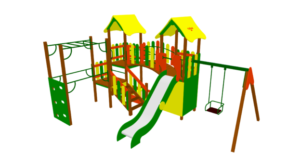 Дитячий ігровий комплекс -  « Панда»  (еквівалент)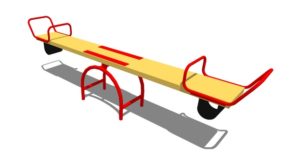 Гойдалка-балансир (еквівалент)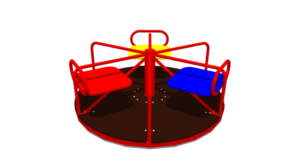 Карусель  (еквівалент)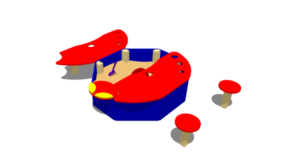 Пісочниця  «Сонечко» (еквівалент)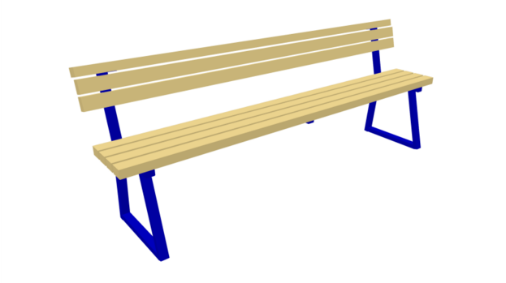 Лавка зі спинкою на металевих ніжках (еквівалент)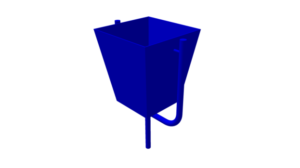 Урна металева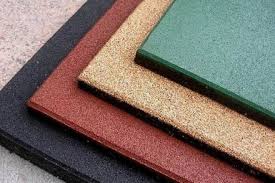 Гумове покриття або штучна трава